PENGARUH ISOLASI KITOSAN CANGKANG LOBSTER AIR TAWAR (Cherax quadricarinatus) SEBAGAI AKTIVITAS ANTIBAKTERI TERHADAP Escherichia coliHALAMAN SAMPULSKRIPSIOLEH:PUTRI HAFIZHANPM. 192114090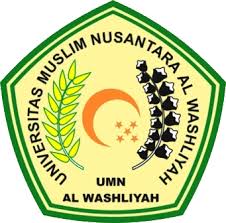 PROGRAM STUDI SARJANA FARMASIFAKULTAS FARMASIUNIVERSITAS MUSLIM NUSANTARA AL-WASHLIYAHMEDAN2023PENGARUH ISOLASI KITOSAN CANGKANG LOBSTER AIR TAWAR (Cherax quadricarinatus) SEBAGAI AKTIVITAS ANTIBAKTERI TERHADAP Escherichia coliHALAMAN SAMPULSKRIPSIDiajukan untuk melengkapi dan memenuhi syaratsyarat untuk memperoleh GelarSarjana Farmasi pada Program Studi Sarjana Farmasi Fakultas FarmasiUniversitas Muslim Nusantara AlWashliyahOLEH:PUTRI HAFIZHANPM. 192114090PROGRAM STUDI SARJANA FARMASIFAKULTAS FARMASIUNIVERSITAS MUSLIM NUSANTARA AL-WASHLIYAHMEDAN2023